     U.S. INTERNATIONAL CHRISTIAN ACADEMY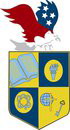 is an independent, international autonomous global high school institutionwww.USICAhs.orgadmin@USICAhs.org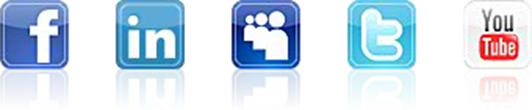 U.S. International Christian Academy is based on the concept that “God is the source of all life, truth, and knowledge. Therefore, true learning begins by knowing God”.About U.S. International Christian Academy Human Resources U.S. International Christian Academy Human Resources provides services to the staff, teachers and volunteers community in the recruitment and training of employees, volunteers and in the administration of benefits and compensation. Human Resources also assist in meeting their staffing goals, promoting equal opportunities, managing job performance and interpreting policy. Furthermore, HR supports employees and their supervisors in reconciling differences and achieving harmony to promote effective work relationships that adhere to the values of a Christian institution.U.S. International Christian Academy Human Resources is responsible for developing and administering a high school-wide personnel program that includes employment, labor relations, benefits, compensation, staff training and development, as well as the development of any related policies. Any questions concerning these or any other personnel matters should be directed to the Human Resources by e-mail or in writing. You may also Contact Human Resources by phone or regular mail.For the latest news regarding employment, benefits and policy-related matters, please check our regularly updated Announcements on NEWS page at www.usicahs.orgMissionNew Employee Orientation 2014-15
Newly hired staff is required to complete orientation at the beginning of their employment. Orientation occurs every other Thursday from 10:00AM to 2:15PM. There is a one hour lunch break at 12:00PM. 

STAFF-FACULTY HANDBOOKFor answers to your staff policy questions, please visit the employment policies page.visit www.usicahs.org TRAININGVarious training resources are available on the NEWS page at www.usicahs.org  WORKER’S COMPENSATION INSURACE We provide Worker’s Compensation Insurance for more of four employees. See our website: www.usicahs.orgHEALTH INSURANCEAll Staff and Teachers are part-times employees at U.S. International Christian Academy and they have Health Insurance with another educational Institutions. Volunteers don’t qualify for Health Insurance.EMPLOYEE COMPLAINT/DISPUTE RESOURCESConsistent with those core values, all members of U.S. International Christian Academy are to conduct all interactions within and on behalf of school with the highest degree of integrity and conformity to those ethical standards that derive from our Christian identity and mission. In the event that you become aware of actions inconsistent with such standards, please utilize the following information to report the conduct. Discuss your concerns first with your supervisor whenever possible. If that is not possible or if you are unable to resolve your concern in that manner, please contact the following The Principal or the owner who are responsible for receiving and addressing concerns reported by members of the U.S. International Christian Academy family:Employee/Supervisor Disputes, Discrimination or Sexual Harassment, Compliance with Laws and U.S. International Christian Academy School Policies see Staff and Faculty Handbook,
  

Forms and ApplicationsPaper copies are also available from Human Resources. Any questions regarding procedures for filling out or turning in forms should be directed to the Human Resources by e-mail to admin@usicahs.org or visit www.usicahs.orgGeneral Employment   
     a. Application for Employment
     b. I-9 Employment Eligibility Verification Form
This is a reminder that the United States Citizenship and Immigration Services has revised the Form I-9. The revised Form I-9 is available for immediate use.Visit www.usicahs.org/applicationsRecruitment & HiringGeneral Forms
      Interview questions for Teacher Form 
     Curriculum Vitae (Resume) and Transcript Form
    
      Emergency Contact form       Evaluation Form
  
      Worker's Compensation Claims - First Report of Injury/Illness
     
 Visit: www.usicahs.org
Revised Tuition Assistance Applications 
Feel free to contact HR, should you have any questions about the Tuition Assistance Program, or the new applications.
     Tuition Free Assistance Application B  for Dependents 16-18 yrs complete USICA Honor Scholarship Form, visit www.usicahs.org/applications
   Payroll
To access forms required for payroll purposes (such as timesheets, leave reports, tax forms, etc.), please contact the Principal.Status Changes (transfers, terminations, promotions, name changes, etc.)
     Employee Data Form 


Employment OpportunitiesWhether you're an academic scholar, a business professional, or a skilled laborer, U.S. International Christian Academy may have just the job you've been looking for. Providing a wide range of equal employment opportunities, U.S. International Christian Academy offers competitive part-time salary and benefits of tuition assistance. To learn more about the U.S. International Christian Academy, hiring policy and current employment opportunities, follow the links below.www.usicahs.org/NEWSInformation on faculty, lecturer, or other positions in academic can be obtained from the school or department in which you are seeking employment. Please see www.usicahs.org  

U.S. International Christian Academy is a drug-free, alcohol-free and smoke-free, Affirmative Action/Equal Opportunity institution and welcomes applications from women, minorities, protected veterans, and people with disabilities. AnnouncementsPlease call The Office of Human Resources for additional information or visit www.usicahs.org/NEWS
2014-2015 Holiday School CalendarVisit www.usicahs.org/Calendar 

Salary StructuresMake salary decisions based upon appropriate qualifications, contributions, performance, and equity and budget considerationsEncourage and reward excellent performanceProvide salary increases, when appropriate, within available fundingVolunteer and Employee Background ChecksU.S. International Christian Academy request Background Checks and finger prints for all employees, staff, faculty and volunteersVisit: www.usicahs.org/applicationsThe most valued asset of The U.S. International Christian Academy is its human capital. Our ability to fulfill the institution's mission and strategic plan rests solely with the faculty, volunteers and staff. By recruiting, hiring and retaining quality employees, the U.S International Christian Academy can excel as a leader in high school online education.A fair compensation program for staff is an integral component in developing an exemplary workforce dedicated to our teaching and research missions. Accordingly, U.S. International Christian Academy is committed to administering a staff compensation program that is both fair and equitable and addresses University budget constraints. Ensuring positions are valued in relation to other positions, eliminating discrepancies in salaries paid for similar type jobs; and providing all employees with clear expectations of responsibilities through written job descriptions.Maintaining a market based, yet internally equitable salary structure can be difficult since these priorities are often in direct conflict with each other. Basic supply and demand pressures can create economic forces that result in higher compensation for employees in certain fields in comparison to individuals with greater job responsibilities in another field. To address these often conflicting priorities, the USICA's compensation program consists of the following two(2) salary structures to account for varied market conditions and to ensure that staff compensation is both fair and equitable. 1. Part-time Staff  2. Part Time Teachers onlineUnder The National Child Protection Act (1993), as amended, and section 943.0542, Florida Statutes (1999)